Date: 27-9-2021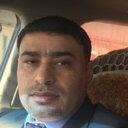 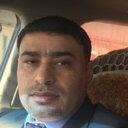 DR. ABDELAZIZ ALFAWAREHPersonal informationPersonal informationTitle: faculty member Academic Rank: Assistant professor  Date & Place of Birth: 20/10/1977Nationality: Jordanian Address: , Alrabyah, Almafraq-JordanPhone No.: +962777 007879e-mail: Abdalaziz@aau.edu.jo Academic qualificationsAcademic qualificationsAcademic qualificationsAcademic qualificationsAcademic qualificationsDegreeMajorDuration(From-To)UniversityCountryB. A.  The Degree of Master               English Language and LiteratureEnglish Language and Literature1999-2003 2007-2010                                 JERASH UNIVERSITY UNIVERSITY                    Jordan  India The Degree of Doctor of Philosophy     (Ph.D            English Literature. 2010-2012                            (JNVU           India Teaching experienceTeaching experienceTeaching experienceTeaching experienceTeaching experienceDurationRankInstitutionDepartment/FacultyCountry2013-2015  Assistant professorIsra UniversityDepartment of EnglishJordan 2016-2018 Assistant professor Jerash UniversityDepartment of EnglishJordan Other experienceOther experienceOther experienceOther experienceOther experienceDurationRankInstitutionDepartment/FacultyCountry2003-2007English TeacherMinistry of EducationJordan PublicationsPublicationsPublicationsPublicationsPublicationsPublicationsPublicationsJournalsAuthor/s (In Order)TitleTitleJournalVol./No.Publication DatePublication Date Dr Abed Aziz Jomah Bari Alfawareh (2019). The Eternal Conflict of Flesh and Spirit: study of Moral Concerns of Modern Novel with Special Reference to AJ Cronin .LITERARY ENDEAVOUR , VOL X , p 10-16. Dr Abed Aziz Jomah Bari Alfawareh (2019).The Skill of Writing a Linguistic and Cognitive Perspective. مجلة جرش للبحوث والدراسات ,المجلد العشرين العدد الاول   p365. Dr Abed Aziz Jomah Bari Alfawareh (2019). Psycho-Analysis In Pre-Jungian Writings, Journal DIRASSAT in Humanities and Social Sciences, Vol. (2) -Issue18 -10. p182.Al-Shaikhli, May & Al Bataineh, Khaleel & Alfawareh, Abd Alaziz. (2020). The Importance of 'Pragmatics' in Interpreting the Intent Speech in English and Arabic languages. 2020. May Shikhali, Al Fawareh Abad Alaziz, Khaleel Al Bataineh. The Attitudes of Jordanians toward Using Sms English: A Descriptive Study,2020, International Journal of English Language Education, volume 8, issue 2, page 181-192, Macrothink Institute Dr Abed Aziz Jomah Bari Alfawareh (2019). The Eternal Conflict of Flesh and Spirit: study of Moral Concerns of Modern Novel with Special Reference to AJ Cronin .LITERARY ENDEAVOUR , VOL X , p 10-16. Dr Abed Aziz Jomah Bari Alfawareh (2019).The Skill of Writing a Linguistic and Cognitive Perspective. مجلة جرش للبحوث والدراسات ,المجلد العشرين العدد الاول   p365. Dr Abed Aziz Jomah Bari Alfawareh (2019). Psycho-Analysis In Pre-Jungian Writings, Journal DIRASSAT in Humanities and Social Sciences, Vol. (2) -Issue18 -10. p182.Al-Shaikhli, May & Al Bataineh, Khaleel & Alfawareh, Abd Alaziz. (2020). The Importance of 'Pragmatics' in Interpreting the Intent Speech in English and Arabic languages. 2020. May Shikhali, Al Fawareh Abad Alaziz, Khaleel Al Bataineh. The Attitudes of Jordanians toward Using Sms English: A Descriptive Study,2020, International Journal of English Language Education, volume 8, issue 2, page 181-192, Macrothink Institute Dr Abed Aziz Jomah Bari Alfawareh (2019). The Eternal Conflict of Flesh and Spirit: study of Moral Concerns of Modern Novel with Special Reference to AJ Cronin .LITERARY ENDEAVOUR , VOL X , p 10-16. Dr Abed Aziz Jomah Bari Alfawareh (2019).The Skill of Writing a Linguistic and Cognitive Perspective. مجلة جرش للبحوث والدراسات ,المجلد العشرين العدد الاول   p365. Dr Abed Aziz Jomah Bari Alfawareh (2019). Psycho-Analysis In Pre-Jungian Writings, Journal DIRASSAT in Humanities and Social Sciences, Vol. (2) -Issue18 -10. p182.Al-Shaikhli, May & Al Bataineh, Khaleel & Alfawareh, Abd Alaziz. (2020). The Importance of 'Pragmatics' in Interpreting the Intent Speech in English and Arabic languages. 2020. May Shikhali, Al Fawareh Abad Alaziz, Khaleel Al Bataineh. The Attitudes of Jordanians toward Using Sms English: A Descriptive Study,2020, International Journal of English Language Education, volume 8, issue 2, page 181-192, Macrothink Institute Dr Abed Aziz Jomah Bari Alfawareh (2019). The Eternal Conflict of Flesh and Spirit: study of Moral Concerns of Modern Novel with Special Reference to AJ Cronin .LITERARY ENDEAVOUR , VOL X , p 10-16. Dr Abed Aziz Jomah Bari Alfawareh (2019).The Skill of Writing a Linguistic and Cognitive Perspective. مجلة جرش للبحوث والدراسات ,المجلد العشرين العدد الاول   p365. Dr Abed Aziz Jomah Bari Alfawareh (2019). Psycho-Analysis In Pre-Jungian Writings, Journal DIRASSAT in Humanities and Social Sciences, Vol. (2) -Issue18 -10. p182.Al-Shaikhli, May & Al Bataineh, Khaleel & Alfawareh, Abd Alaziz. (2020). The Importance of 'Pragmatics' in Interpreting the Intent Speech in English and Arabic languages. 2020. May Shikhali, Al Fawareh Abad Alaziz, Khaleel Al Bataineh. The Attitudes of Jordanians toward Using Sms English: A Descriptive Study,2020, International Journal of English Language Education, volume 8, issue 2, page 181-192, Macrothink Institute Dr Abed Aziz Jomah Bari Alfawareh (2019). The Eternal Conflict of Flesh and Spirit: study of Moral Concerns of Modern Novel with Special Reference to AJ Cronin .LITERARY ENDEAVOUR , VOL X , p 10-16. Dr Abed Aziz Jomah Bari Alfawareh (2019).The Skill of Writing a Linguistic and Cognitive Perspective. مجلة جرش للبحوث والدراسات ,المجلد العشرين العدد الاول   p365. Dr Abed Aziz Jomah Bari Alfawareh (2019). Psycho-Analysis In Pre-Jungian Writings, Journal DIRASSAT in Humanities and Social Sciences, Vol. (2) -Issue18 -10. p182.Al-Shaikhli, May & Al Bataineh, Khaleel & Alfawareh, Abd Alaziz. (2020). The Importance of 'Pragmatics' in Interpreting the Intent Speech in English and Arabic languages. 2020. May Shikhali, Al Fawareh Abad Alaziz, Khaleel Al Bataineh. The Attitudes of Jordanians toward Using Sms English: A Descriptive Study,2020, International Journal of English Language Education, volume 8, issue 2, page 181-192, Macrothink Institute Dr Abed Aziz Jomah Bari Alfawareh (2019). The Eternal Conflict of Flesh and Spirit: study of Moral Concerns of Modern Novel with Special Reference to AJ Cronin .LITERARY ENDEAVOUR , VOL X , p 10-16. Dr Abed Aziz Jomah Bari Alfawareh (2019).The Skill of Writing a Linguistic and Cognitive Perspective. مجلة جرش للبحوث والدراسات ,المجلد العشرين العدد الاول   p365. Dr Abed Aziz Jomah Bari Alfawareh (2019). Psycho-Analysis In Pre-Jungian Writings, Journal DIRASSAT in Humanities and Social Sciences, Vol. (2) -Issue18 -10. p182.Al-Shaikhli, May & Al Bataineh, Khaleel & Alfawareh, Abd Alaziz. (2020). The Importance of 'Pragmatics' in Interpreting the Intent Speech in English and Arabic languages. 2020. May Shikhali, Al Fawareh Abad Alaziz, Khaleel Al Bataineh. The Attitudes of Jordanians toward Using Sms English: A Descriptive Study,2020, International Journal of English Language Education, volume 8, issue 2, page 181-192, Macrothink Institute Dr Abed Aziz Jomah Bari Alfawareh (2019). The Eternal Conflict of Flesh and Spirit: study of Moral Concerns of Modern Novel with Special Reference to AJ Cronin .LITERARY ENDEAVOUR , VOL X , p 10-16. Dr Abed Aziz Jomah Bari Alfawareh (2019).The Skill of Writing a Linguistic and Cognitive Perspective. مجلة جرش للبحوث والدراسات ,المجلد العشرين العدد الاول   p365. Dr Abed Aziz Jomah Bari Alfawareh (2019). Psycho-Analysis In Pre-Jungian Writings, Journal DIRASSAT in Humanities and Social Sciences, Vol. (2) -Issue18 -10. p182.Al-Shaikhli, May & Al Bataineh, Khaleel & Alfawareh, Abd Alaziz. (2020). The Importance of 'Pragmatics' in Interpreting the Intent Speech in English and Arabic languages. 2020. May Shikhali, Al Fawareh Abad Alaziz, Khaleel Al Bataineh. The Attitudes of Jordanians toward Using Sms English: A Descriptive Study,2020, International Journal of English Language Education, volume 8, issue 2, page 181-192, Macrothink InstituteConferencesAuthor/s(In Order)TitleConferenceConferenceCountryCountryDateBooksAuthor/s(In Order)TitlePublisherEditionDateuniversity CommitteesMember of THE BOARD OF ARTS AND SCIENCES FACULTYMember of THE BOARD OF English and translation department  Workshops AttendedDigital Power Poetry,   Literature and Human Rights, Political Theater in : The Last 50 Years, Third International Seminar in Children’s , IndiaNational Education policy 2020Open Educational  resources : Pathway to Democratize  Higher Education  Research interestsEnglish language and literature LanguagesArabic English HindiUrdu ReferencesReferences